                                                                                                                                                                                                        О Т К Р Ы Т О Е    А К Ц И О Н Е Р Н О Е     О Б Щ Е С Т В О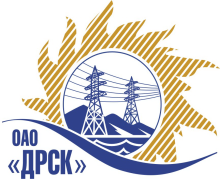 		Протокол рассмотрения предложенийгород  Благовещенск, ул. Шевченко, 28ПРЕДМЕТ ЗАКУПКИ:Открытый запрос предложений:  Закупка 2081 «Реконструкция ЗТП города Партизанск» для нужд филиала «Приморские электрические сети».Планируемая стоимость закупки в соответствии с ГКПЗ:    7 137 560,00 руб. без учета НДС.Форма голосования членов Закупочной комиссии: очно-заочнаяВОПРОСЫ, ВЫНОСИМЫЕ НА РАССМОТРЕНИЕ ЗАКУПОЧНОЙ КОМИССИИ: 1. О признании предложений соответствующими условиям закупки2. О предварительной ранжировке предложений3. О проведении переторжкиРАССМАТРИВАЕМЫЕ ДОКУМЕНТЫ:Протокол вскрытия конвертов.Индивидуальное заключение Скаредина В.А.Индивидуальное заключение Моториной О.А.Индивидуальное заключение Лаптева И.А.ВОПРОС 1 «О признании предложений соответствующими условиям закупки»ОТМЕТИЛИ:Предложения ООО "ТЕХЦЕНТР", ООО "ЭК "СВЕТОТЕХНИКА" признаются удовлетворяющим по существу условиям закупки. Предлагается принять данные предложения к дальнейшему рассмотрению.ВОПРОС 2 «О предварительной ранжировке предложений»ОТМЕТИЛИ:В соответствии с требованиями и условиями, предусмотренными извещением о закупке и Закупочной документацией, предлагается предварительно ранжировать предложения следующим образом: ВОПРОС 3 «О проведении переторжки»ОТМЕТИЛИ:Учитывая результаты экспертизы предложений Участников закупки, Закупочная комиссия полагает провести переторжку.РЕШИЛИ:Признать предложения ООО "ТЕХЦЕНТР", ООО "ЭК "СВЕТОТЕХНИКА" соответствующими условиям закупкиУтвердить предварительную ранжировку предложений:Провести процедуру переторжки:Пригласить к участию в переторжке следующих участников ООО "ТЕХЦЕНТР", ООО "ЭК "СВЕТОТЕХНИКА"Определить форму переторжки: заочная.Назначить переторжку на 23.06.2014 в 10:00 (Московского времени).Место проведения переторжки: ЭТП b2b-energo. Техническому секретарю Закупочной комиссии уведомить участников, приглашенных к участию в переторжке о принятом комиссией решении.РЕЗУЛЬТАТЫ ГОЛОСОВАНИЯ КОМИССИИ:Общее количество членов комиссии: 8, из них присутствовали 7 и проголосовали:«За» - __ членов Закупочной комиссии «Против» - ___ членов Закупочной комиссии «Воздержались» - ___ членов Закупочной комиссии ДАЛЬНЕВОСТОЧНАЯ РАСПРЕДЕЛИТЕЛЬНАЯ СЕТЕВАЯ КОМПАНИЯУл.Шевченко, 28,   г.Благовещенск,  675000,     РоссияТел: (4162) 397-359; Тел/факс (4162) 397-200, 397-436Телетайп    154147 «МАРС»;         E-mail: doc@drsk.ruОКПО 78900638,    ОГРН  1052800111308,   ИНН/КПП  2801108200/280150001№ 361/УТПиР - РП«______» июня  2014 годаМесто в предварительной ранжировкеНаименование и адрес участникаЦена заявки, руб. без учета НДСЦена заявки и цена за единицу и иные существенные условия1 местоООО "ТЕХЦЕНТР" (690105, Россия, Приморский край, г. Владивосток, ул. Русская, д. 57 Ж, кв. 18)6 550 000,007 729 000,00 (с учетом НДС)Условия финансирования: Без аванса. Текущие платежи выплачиваются Заказчиком в течение 30 (тридцати) календарных дней со дня подписания акта выполнения работ обеими сторонами. Окончательная оплата производится в течение 30 (тридцати) календарных дней со дня подписания акта  ввода в эксплуатацию.Срок выполнения работ:Начало: с момента заключения договора .Окончание: 01 октября 2014.Гарантийные обязательства:Гарантия подрядчика на своевременное и качественное выполнение работ, а так же на устранение дефектов, возникших по его вине составляет 24 месяца со дня подписания акта сдачи-приемки. Гарантия на материалы и оборудование, поставляемое подрядчиком: 60 месяцев со дня подписания акта сдачи -приемки.Настоящее предложение имеет правовой статус оферты и действует до 11 августа  2014 г.2 местоООО "ЭК "СВЕТОТЕХНИКА" (675029, Россия, Амурская обл., г. Благовещенск, ул. Артиллерийская, д. 116)6 565 254,247 747 000,00 (с учетом НДС)Условия финансирования: В соответствии с графиком оплаты выполнения работ (оказания услуг).Срок выполнения работ:Начало: с момента заключения договора .Окончание: 110 дней с учетом ввода в эксплуатацию (с даты подписания договора).Гарантийные обязательства:Гарантийный срок на выполняемые работы по настоящему договору составляет 60 месяца со дня подписания акта о приемке выполненных работ КС-2. Настоящее предложение имеет правовой статус оферты и действует до 06 июня  2014 г.1 местоООО "ТЕХЦЕНТР" (690105, Россия, Приморский край, г. Владивосток, ул. Русская, д. 57 Ж, кв. 18)2 местоООО "ЭК "СВЕТОТЕХНИКА" (675029, Россия, Амурская обл., г. Благовещенск, ул. Артиллерийская, д. 116)Ответственный секретарь Закупочной комиссии: Моторина О.А. _____________________________Технический секретарь Закупочной комиссии: Бражников Д.С.  _______________________________